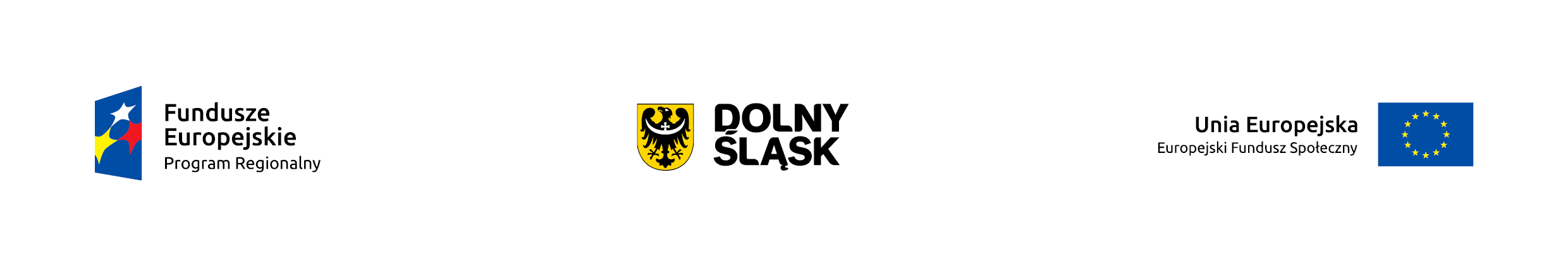 4 Wojskowy Szpital Kliniczny z Polikliniką Samodzielny Publiczny Zakład Opieki Zdrowotnej we Wrocławiu50-981 WrocławUl. Rudolfa Weigla 5informacja - 261 660 373e-mail - szpital@4wsk.plwww.4wsk.plOGŁOSZENIE O OTWARTYM NABORZE PARTNERÓWDO WSPÓLNEJ REALIZACJI PROGRAMU PROFILAKTYKI RAKA JELITA GRUBEGONazwa projektu:„Program kolonoskopii przesiewowej w profilaktyce raka jelita grubego kierowany do pracujących mieszkańców subregionu wrocławskiego i m. Wrocławia realizowany przez 4 Wojskowy Szpital Kliniczny z Polikliniką SP ZOZ we Wrocławiu”zgodnie z Ustawą z 29 sierpnia 2014 o zasadach realizacji programów w zakresie polityki spójności finansowanych w perspektywie finansowej 2014–2020 (Dz. U. z 2014, poz. 1146, z późn. zm.) 4 Wojskowy Szpital Kliniczny z Polikliniką Samodzielny Publiczny Zakład Opieki Zdrowotnej we Wrocławiu ogłasza otwarty nabór partnerów do wspólnego przygotowania i realizacji programu profilaktyki raka jelita grubego na subregion wrocławski i m. Wrocław w konkursie Instytucji Zarządzającej Regionalnym Programem Operacyjnym Województwa Dolnośląskiego 2014 – 2020, zwanej dalej IOK (Instytucja Organizująca Konkurs), nr RPDS.08.07.00-IZ.00-02-039/15. Partnerstwo obejmuje wspólną realizacje projektu, którego liderem będzie 4WSK z P SP ZOZ. Partnerzy będą wspólnie realizowali program profilaktyki raka jelita grubego w subregionie wrocławskim i m. Wrocławiu ze środków Europejskiego Funduszu Społecznego w ramach Osi Priorytetowej 8 – Rynek Pracy Regionalnego Programu Operacyjnego Województwa Dolnośląskiego 2014-2020. Konkurs dotyczy Działania 8.7 Aktywne i zdrowe starzenie się.Środki europejskie przeznaczone na realizację programu w subregionie wrocławski i m. Wrocław wynoszą w przypadku raka jelita grubego: 6 324 079 PLN.Planowany okres realizacji programu: sierpień 2016 – sierpień 2018. Regulamin konkursu (zwany dalej: Regulaminem) znajduje się na stronie: http://www.funduszeeuropejskie.gov.pl/nabory/87-aktywne-i-zdrowe-starzenie-sie/Zapraszamy do Partnerstwa: - PODMIOTY WYKONUJĄCE DZIAŁALNOŚĆ LECZNICZĄ, W SZCZEGÓLNOŚCI PLACÓWKI POZ (podmiot leczniczy – podmiot rozumiany zgodnie z definicją zawartą w ustawie z dnia 15 kwietnia 2011 r. o działalności leczniczej (Dz. U. z 2015 poz. 618 z późn. zm.), których głównym zadaniem w projekcie będzie kierowanie pacjentów w wieku 55 -64 lata (zarówno osoby bez objawów klinicznych, jak i osoby z objawami choroby) do udziału w badaniu kolonoskopowym oraz udział Partnera w szkoleniach i konferencjach organizowanych przez Lidera, - ORGANIZACJE POZARZĄDOWE, zainteresowane udziałem w projekcie o bardzo istotnym znaczeniu społecznym związanym z profilaktyką przeciwnowotworową. Organizacji oferujemy: zdobycie cennych doświadczeń z zakresu realizacji projektu profilaktyki onkologicznej w partnerstwie z renomowaną jednostką, udział pracowników organizacji w zadaniach związanych z rozpowszechnianiem informacji o projekcie i kontaktami z grupą docelową biura projektu (w 95% koszt kwalifikowany finansowany z grantu), udział w  szkoleniach, eventach i konferencjach organizowanych przez Lidera, - PRACODAWCÓW/ORGANIZACJE ZRZESZAJĄCE PRACODAWCÓW, którzy zadeklarują włączenie badań kolonoskopowych do pakietu badań dodatkowych w ramach przeprowadzania okresowych badań pracowniczych. Grupę docelową w projekcie stanowią, niezależnie od występujących objawów klinicznych choroby, osoby pracujące w wieku 55 – 64 lata (w dniu badania). Definicja osoby pracującej oraz warunki uczestnictwa w projekcie opisane zostały szczegółowo na stronie 16 i następnych Regulaminu.Celem Partnerstwa jest: - wspólna realizacja przez partnerów działań mających na celu zwiększenie zgłaszalności na badania profilaktyczne jelita grubego w grupie docelowej projektu; - poprawa dostępu do programów zdrowotnych pozytywnie wpływających na rynek pracy;- współpraca pomiędzy podmiotami zajmującymi się diagnostyką chorób jelita grubego, a placówkami POZ; - nawiązanie współpracy z pracodawcami z subregionu wrocławskiego i m. Wrocławia, którzy wyrażą chęć włączenia badania kolonoskopowego do pakietu badań dodatkowych (fakultatywnych) wykonywanych podczas okresowych badań pracowniczych.Partnerzy muszą: - spełniać warunki określone w Regulaminie; - prowadzić działalność na terenie województwa dolnośląskiego – posiadać na terenie województwa dolnośląskiego siedzibę, filię, delegaturę lub inną prawnie dozwoloną formę działalności albo w okresie realizacji projektu prowadzić na terenie województwa dolnośląskiego biuro, w którym udostępniona będzie pełna dokumentacja projektu oraz umożliwiony osobisty kontakt z kadrą projektu; - wnieść do projektu zasoby ludzkie, organizacyjne, techniczne lub finansowe, a także zdolności społeczne tj. umiejętności do samoorganizowania się i współpracy oraz zaangażowanie w poprawę sytuacji grupy docelowej. Udział w projektach o podobnym charakterze będzie dodatkowym atutem przyszłego partnera.Do oferty należy dołączyć:1) NIP, REGON instytucji  zainteresowanej  udziałem w Partnerstwie; 2) krótką charakterystykę planowanego udziału w projekcie, 3) informację o doświadczeniach partnera w projektach o podobnym charakterze, 4) dane zgłaszającego i osób uprawnionych do reprezentowania podmiotu oraz osoby do kontaktów w sprawie współpracy(imię, nazwisko, stanowisko, telefon),5) opis dotychczasowej działalności oraz doświadczeń w realizacji projektów finansowanych z funduszy Unii Europejskiej (dotyczy zarówno partnera społecznego, jak i podmiotu POZ).Składanie ofert:Termin zgłaszania się do udziału w Partnerstwie: 25 lutego 2016, godz. 15:00. Zgłoszeń należy dokonywać w formie elektronicznej na adres: oferty@4wsk.pl lub papierowej na adres:4 Wojskowy Szpital Kliniczny z Polikliniką SP ZOZ we Wrocławiu50-981 WrocławUl. Rudolfa Weigla 5z dopiskiem: „Oferta partnerstwa – konkurs ramach Regionalnego Programu Operacyjnego Województwa Dolnośląskiego 2014 – 2020 Osi Priorytetowej 8 – Rynek pracy 8.7. Aktywne i zdrowe starzenie się – Numer RPDS.08.07.00-IŻ.00-02-039/15 (rozpatrywane będą tylko oferty, które wpłyną w wymaganym terminie).Kryteria wyboru Partnerów:Doświadczenie w realizacji projektów dotyczących populacji osób pracujących w wieku 55 – 64 lata.Doświadczenie w realizacji projektów finansowanych ze środków funduszy europejskich.Oferowany wkład w realizację celu partnerstwa (zasoby ludzkie, organizacyjne, techniczne lub finansowe).Ocena złożonych ofert prowadzona będzie przez komisję, w skład której wejdą trzy osoby wyznaczone przez 4WSKzP ZOZ.Informacja o wyborze partnera/partnerów zostanie podana do publicznej wiadomości w terminie 1 dnia od zakończenia naboru na stronie internetowej http://www.4wsk.pl.Z wybranym partnerem/partnerami zostanie zawarta umowa o partnerstwie regulująca kwestie współpracy przy realizacji projektu.Ogłaszający nabór zastrzega sobie prawo unieważnienia naboru bez podawania przyczyny.DEKLARACJA PARTNERA„Program kolonoskopii przesiewowej w profilaktyce raka jelita grubego kierowany do pracujących mieszkańców subregionu wrocławskiego i m. Wrocławia realizowany przez 4 Wojskowy Szpital Kliniczny z Polikliniką SP ZOZ we Wrocławiu „Konkurs w ramach Regionalnego Programu Operacyjnego Województwa Dolnośląskiego 2014 – 2020 Osi Priorytetowej 8 – Rynek pracy 8.7. Aktywne i zdrowe starzenie się W związku z ogłoszeniem przez 4 Wojskowy Szpital Kliniczny z Polikliniką SP ZOZ we Wrocławiu naboru na partnerów w celu wspólnej realizacji projektu w ramach RPO Województwa Dolnośląskiego 2014 – 2020 Osi Priorytetowej 8 – Rynek pracy 8.7. Aktywne i zdrowe starzenie się,………………………………………………………………………………………………………..Nazwa podmiotu (partnera) DEKLARUJEgotowość współpracy w zakresie partnerstwa w realizacji przedmiotowego projektu.W strukturze organizacyjnej Partnera znajdują się następujące zasoby:…………………………………………………………………………………………………………..W przypadku wyboru………………………………………………………………………………………………………..Nazwa podmiotu (partnera) 1) NIP, REGON instytucji  zainteresowanej  udziałem w Partnerstwie; 2) krótka charakterystyka planowanego udziału w projekcie: ………………………………………………………………………………………………………………………………………………………………………………………………………3) informacja o doświadczeniach partnera w projektach o podobnym charakterze …………………………………………………………………………………………………………..(dotyczy NGO) Szkicowy budżet kosztów kwalifikowanych prognozowanych przez Partnera w okresie realizacji projektu;………………………………………………………………………………………….Proponowana forma wniesienia wkładu własnego (5%-koszów kwalifikowanych, praca wolontariuszy, oddany do wykorzystania w projekcie potencjał) …………………………………………………………………………………………………………..Koszty administracyjne :4) opis dotychczasowej działalności oraz doświadczeń w realizacji projektów finansowanych z funduszy Unii Europejskiej (dotyczy zarówno partnera społecznego, jak i podmiotu POZ).Wyrażamy zgodę na upublicznienie tej informacji.………………………………………………………………………………….…	(pieczęć imienna i czytelny podpis osoby upoważnionej)Załączniki 1) Oświadczenie o niezaleganiu z płatnościami na rzecz podmiotów publiczno-prawnych2) Dane kontaktoweZałącznik nr 1Wrocław, dnia ………………...OŚWIADCZENIENiniejszym oświadczamy, że:………………………………………………………………………………………………………..Nazwa podmiotu (partnera) nie zalega z płatnościami na rzecz podmiotów publicznych i prywatnych, a tym samym:nie zalega z opłacaniem podatków do US,nie zalega opłacaniem składek na ubezpieczenie zdrowotne i społeczne do ZUS,nie figuruje w Krajowym Rejestrze Długów.………………………………………………………………………………….…	(pieczęć imienna i czytelny podpis osoby upoważnionej)Załącznik nr 2DANE ZGŁASZAJĄCEGO I OSÓB UPRAWNIONYCH DO REPREZENTOWANIA PODMIOTU ORAZ OSOBY DO KONTAKTÓW W SPRAWIE WSPÓŁPRACY(IMIĘ, NAZWISKO, STANOWISKO, TELEFON).Dane Kontaktowe: Osoba / osoby uprawniona do reprezentowania podmiotu : ………………………………………Osoba do kontaktu: …………………………………………………..e-mail: ……………………………………………………..tel…………………………………………………………….